บันทึกข้อความ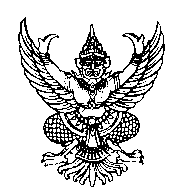 ส่วนราชการ  กลุ่มงานบริหาร  สำนักงานสาธารณสุขอำเภอนาตาล  จังหวัดอุบลราชธานีที่ อบ ๓๘๓๒/๔๓     		  วันที่  ๑๑  มีนาคม  ๒๕๖๔เรื่อง  เสนอรายงานการอบรมโครงการจิตอาสาพอเพียงต้านทุจริต (STRONG)เรียน  สาธารณสุขอำเภอนาตาล   	   ตามที่ กลุ่มงานบริหาร ได้จัดทำโครงการอบรมให้ความรู้โครงการจิตอาสาพอเพียงต้านทุจริต (STRONG) แก่บุคลากรในสังกัดสำนักงานสาธารณสุขอำเภอนาตาล เพื่อให้เป็นไปตามกรอบการประเมินคุณธรรมและความโปร่งใสในการดำเนินงานของหน่วยงานของรัฐ (Integrity and Transparency Assessment : ITA) ของหน่วยงานของรัฐ  นั้น	    บัดนี้ กลุ่มงานบริหาร สำนักงานสาธารณสุขอำเภอนาตาล ได้ดำเนินการอบรมให้ความรู้แก่กลุ่มเป้าหมายตามโครงการดังกล่าว เสร็จสิ้นแล้ว จึงขอรายงานผลการอบรมให้ความรู้โครงการจิตอาสาพอเพียงต้านทุจริต (STRONG)  ปีงบประมาณ ๒๕๖๔  เพื่อบุคลากร ได้ถือปฏิบัติ ต่อไป    จึงเรียนมาเพื่อโปรดทราบ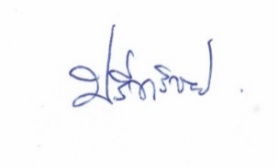 					        	 ( นายปรีชา  วิชัย )  				              ผู้ช่วยสาธารณสุขอำเภอนาตาล                                                                        ทราบ                                                                   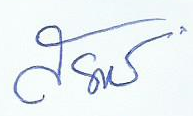                                                                ( นายสรพงศ์  ขลุ่ยเงิน )  			                               สาธารณสุขอำเภอนาตาล